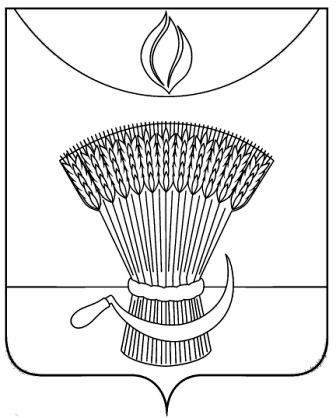 АДМИНИСТРАЦИЯ ГАВРИЛОВСКОГО РАЙОНАП Р И К А ЗОб итогах муниципального этапа всероссийской олимпиады школьников по русскому языку среди обучающихся общеобразовательных учреждений Гавриловского района в 2019-2020 учебном годуВ соответствии с Порядком проведения всероссийской олимпиады школьников, утвержденным приказом Министерства образования и науки Российской Федерации от 18.11.2013 №1252«Об утверждении Порядка проведения всероссийской олимпиады школьников», приказом отдела образования администрации района от 16.10.2018 №211 «О подготовке и проведении муниципального  этапа всероссийской олимпиады школьников на территории  района в 2019-2020 учебном году», ПРИКАЗЫВАЮ:1.Утвердить результаты муниципального этапа всероссийской олимпиады школьников по русскому языку в 2019-2020 учебном году(приложение№1). 2.Утвердить рейтинг победителей муниципального этапа всероссийской олимпиады школьников по русскому языку в 2019-2020 учебном году(приложение №2). 3.Утвердить рейтинг призеров муниципального этапа всероссийской олимпиады школьников по русскому языку в 2019-2020 учебном году (приложение№3).4.Контроль за исполнением настоящего приказа оставляю за собой.Начальник отдела образования                                              Н.Н. Кузенкова  администрации районаПриложение №1УТВЕРЖДЕНЫприказом отдела образованияадминистрации района                                                                                                                                    от 11.11.2019                       №234Результатымуниципального этапа всероссийской олимпиады школьников по русскому языку в 2019-2020 учебном годуПриложение №2УТВЕРЖДЕНЫприказом отдела образованияадминистрации районаот   11.11.2019                         №234Рейтинг  победителеймуниципального этапа всероссийской олимпиады школьниковпо русскому языку в 2019-2020 учебном годуПриложение №3УТВЕРЖДЕНЫприказом отдела образованияадминистрации района от     11.11.2019                       №234                    Рейтинг  призеровмуниципального этапа всероссийской олимпиады школьниковпо русскому языку в 2019-2020 учебном году11.11.2019с.  Гавриловка 2-я№ 234№ п/пФИО участника Класс ФИО учителя Кол-во балловТип результата1Шубин Р.И.7Артемова Т.Ю.15Участник2Пустовалов А.С.7Летягина В.В.18,5Призер3Трутнева А.М.7Летягина В.В.13Участник4Речнова Е.М.7Летягина В.В.10Участник5Семерников Р.С.7Летягина В.В.15Участник6Кузнецова А.В.7Дыкова Е.Н.12,5Участник7Григорян Л.Э.7Дыкова Е.Н.10,5Участник8Шитова А.А.7Дыкова Е.Н.10,5Участник9Мероян С.А.7Дыкова Е.Н.12,5Участник10Зуева Н.А.7Дыкова Е.Н.9Участник11Лушникова К.В.8Хорохорина Г.С.18,5Призер12Шлыкова В.Ю.8Летягина В.В.2,5Участник13Епихина В.А.9Породина М.В.9,5Участник14Медведева С.А.9Бирюкова Л.П.21Участник15Костин К.В.9Бирюкова Л.П.26Призер16Баимбетова Д.В.9Бирюкова Л.П.22Участник17Загуменникова А.А.10Липунцова Т.Ф.8,5Участник18Григорьева Е.Д.10Липунцова Т.Ф.8Участник19Спорова А.В.10Липунцова Т.Ф.23Участник20Цыганова А.В.10Липунцова Т.Ф.7Участник21Вачева А.А.10Липунцова Т.Ф.8,5Участник22Алексеева В.А.10Липунцова Т.Ф.8,5Участник23Плужникова К.П.10Липунцова Т.Ф.6Участник24Богатырева А.В.11Пустовалова Т.С.13Участник25Жутов А.Ю.11Дыкова Е.Н.25,5Участник№ п/пФИО участникаООКласс ФИО учителя Результат1.------№ п/пФИО участника ООКласс ФИО учителя Результат1Пустовалов А.С.1-Пересыпкинский филиал7Летягина В.В.Призер2Лушникова К.В.Чуповский филиал8Хорохорина Г.С.Призер3Костин К.В.МБОУ 2-Гавриловская сош9Бирюкова Л.П.Призер